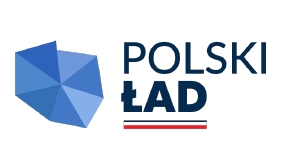 Załącznik nr 1 do SWZOFERTACzy wykonawca to mikro-/mały/średni przedsiębiorca/jednoosobowa działalność gospodarcza/osoba fizyczna nieprowadząca działalności gospodarczej/inny rodzaj*(* podkreślić właściwe)Gmina Sulejów
ul. Konecka 42
97-330 SulejówNawiązując do ogłoszenia o udzielenie zamówienia publicznego na zadanie: Kompleksowa poprawa stanu gminnej infrastruktury drogowej na terenie miasta i gminy Sulejów – etap II oferujemy wykonanie przedmiotu zamówienia na następujących zasadach: Kryterium I: CenaRyczałtowa wartość całego zakresu robót:cena brutto w wysokości:................................................... złw tym:  Kryterium II: Okres gwarancji jakości na materiały i roboty budowlaneOświadczamy, że:przedmiot zamówienia wykonamy w terminie wskazanym w treści SWZ;zapoznaliśmy się ze specyfikacją warunków zamówienia i nie wnosimy do nich zastrzeżeń oraz zdobyliśmy konieczne informacje potrzebne do właściwego wykonania zamówienia;gwarantujemy wykonanie całości niniejszego zamówienia zgodnie z treścią SWZ, wyjaśnień do SWZ oraz modyfikacji (jeśli dotyczy)zawarte w specyfikacji warunków zamówienia projektowane postanowienia umowy zostały przez nas zaakceptowane i zobowiązujemy się w przypadku wybrania naszej oferty do zawarcia umowy na wyżej wymienionych warunkach w miejscu i terminie wyznaczonym przez Zamawiającego;uważamy się za związanych niniejszą ofertą na czas wskazany w specyfikacji warunków zamówienia;Zgodnie z treścią art. 225 ust. 2 ustawy Pzp wybór przedmiotowej oferty** nie będzie prowadził do powstania u Zamawiającego obowiązku podatkowego zgodnie z przepisami o podatku od towarów i usług.* będzie prowadził do powstania u Zamawiającego obowiązku podatkowego zgodnie z przepisami o podatku od towarów i usług w zakresie…………………………………………………………………………………………….. (należy wskazać nazwę (rodzaj) towaru lub usługi, których dostawa lub świadczenie będzie prowadzić do powstania takiego obowiązku podatkowego o wartości ………………….PLN bez kwoty podatku VAT (należy wskazać wartość tego towaru lub usługi bez kwoty podatku od towarów i usług) kwota i stawka podatku od towarów lub usług wynosi ………….. PLN, ……%.*) zaznaczyć właściwePodwykonawcom zamierzamy powierzyć wykonanie następujących części zamówienia (jeśli dotyczy):** Wykreślić jeśli nie dotyczy. W przypadku braku skreślenia i niewypełnienia oraz jeśli z treści innych dokumentów dołączonych do oferty nie będzie wynikało nic innego, Zamawiający uzna, że Wykonawca zamierza zrealizować zamówienie bez powierzania prac podwykonawcom. Oświadczamy, że wypełniliśmy obowiązki informacyjne przewidziane w art. 13 lub art. 14 RODO  wobec osób fizycznych, od których dane osobowe bezpośrednio lub pośrednio pozyskaliśmy w celu ubiegania się o udzielenie zamówienia publicznego w niniejszym postępowaniu. Osobą wyznaczoną do kontaktów w sprawie złożonej oferty jest……………….……………….Sposób kontaktu:telefon ………………………………………………………………….e-mail: …………………………. Żadna z informacji zawarta w ofercie nie stanowi tajemnicy przedsiębiorstwa w rozumieniu przepisów o zwalczaniu nieuczciwej konkurencji*) / wskazane poniżej informacje zawarte w ofercie stanowią tajemnicę przedsiębiorstwa w rozumieniu przepisów o zwalczaniu nieuczciwej konkurencji i w związku z niniejszym nie mogą być one udostępniane, w szczególności innym uczestnikom postępowania**):Uwaga:*) Przez tajemnicę przedsiębiorstwa rozumie się informacje techniczne, technologiczne, organizacyjne przedsiębiorstwa lub inne informacje posiadające wartość gospodarczą, które jako całość lub w szczególnym zestawieniu i zbiorze ich elementów nie są powszechnie znane osobom zwykle zajmującym się tym rodzajem informacji albo nie są łatwo dostępne dla takich osób, o ile uprawniony do korzystania z informacji lub rozporządzania nimi podjął, przy zachowaniu należytej staranności, działania w celu utrzymania ich w poufności –  art. 11 ust. 2 ustawy z dnia 16 kwietnia 1993 r. o zwalczaniu nieuczciwej konkurencji (t.j.DZ. U z 2022 r. r poz. 1233 z późn. zm.).**) Wykonawca załączy niniejsze oświadczenie, tylko wtedy, gdy zastrzeże w ofercie, iż któreś z informacji zawartych w ofercie stanowią tajemnicę przedsiębiorstw oraz wykaże, iż zastrzeżone informacje stanowią tajemnicę przedsiębiorstwa. Wykonawca nie może zastrzec informacji, o których mowa w art. 222 ust. 5 Pzp.Sposób zapewnienia dostępności dla osób ze szczególnymi potrzebami oraz uwzględnienie zasady projektowania uniwersalnego (wypełnić jeśli dotyczy) ………………………………………………………………………Uwaga: Ofertę składa się, pod rygorem nieważności, w formie elektronicznej (tj. w postaci elektronicznej opatrzonej kwalifikowanym podpisem elektronicznym) lub w postaci elektronicznej opatrzonej podpisem zaufanym lub podpisem osobistym.Nazwa WykonawcyAdres WykonawcyWojewództwoNIPnumer telefonu Wykonawcy adres e-mail WykonawcyNazwa zadaniaCena brutto w złZadanie 1 Wzmocnienie istniejącej nawierzchni z tłucznia kamiennego warstwą z mieszanek mineralno-bitumicznych w miejscowości Poniatów ul. Akacjowa – odcinek ok. 500,00 mbZadanie 2 Wzmocnienie istniejącej nawierzchni z masy asfalto-betonowej, warstwą z mieszanek mineralno-bitumicznych wraz z częściową wymianą krawężnika w miejscowości Poniatów, ul. Przedszkolna – odcinek ok. 160,00 mbZadanie 3 Remont drogi - wzmocnienie istniejącej nawierzchni z mieszanek mineralno - bitumicznych na podbudowie z kruszywa, warstwą z mieszanek mineralno-bitumicznych w miejscowości Zalesice ul. Południowa – odcinek ok. 1.100,00 mb wraz z wykonaniem chodnika na odcinku ok. 880,00 mbZadanie 4 Wzmocnienie istniejącej nawierzchni z tłucznia kamiennego warstwą z mieszanek mineralno-bitumicznych w miejscowości Włodzimierzów ul. Brzozowa – odcinek ok. 235,00 mbZadanie 5 Wzmocnienie istniejącej nawierzchni z tłucznia kamiennego warstwą z mieszanek mineralno-bitumicznych w miejscowości Włodzimierzów  ul. Kubusia Puchatka – odcinek ok. 400,00 mbZadanie 6 Wzmocnienie istniejącej nawierzchni z tłucznia kamiennego warstwą z mieszanek mineralno-bitumicznych w miejscowości Włodzimierzów ul Modrzewiowa – odcinek ok. 340,00 mbZadanie 7 Wzmocnienie istniejącej nawierzchni z tłucznia kamiennego warstwą z mieszanek mineralno-bitumicznych w miejscowości Włodzimierzów ul Jałowcowa – odcinek ok. 570,00 mbZadanie 8 Przebudowa istniejącej nawierzchni z tłucznia kamiennego warstwą z mieszanek mineralno-bitumicznych w miejscowości Przygłów, ul. Słoneczna  – odcinek ok. 220,00 mbZadanie 9 Przebudowa chodnika w miejscowości Sulejów, ul. Spacerowa - wykonanie wymiany istniejącej nawierzchni chodnika i zjazdów z płyt betonowych na kostkę betonową – odcinek ok. 225,00 mb wraz z wymianą krawężnikaZadanie 10 Wzmocnienie istniejącej nawierzchni z tłucznia kamiennego warstwą z mieszanek mineralno-bitumicznych w miejscowości Sulejów ul. Kopalnia Górna – odcinek ok. 270,00 mbZadanie 11 „Remont ulicy Wschodniej w Sulejowie”  - wzmocnienie istniejącej nawierzchni asfalto-betonowej warstwą z mieszanek mineralno-bitumicznych wraz z wymianą krawężników i wymianą nawierzchni chodnika z płyt betonowych 50x50 na kostkę betonową w miejscowości SULEJÓW ul. Wschodnia – odcinek ok. 300,00 mbZadanie 12 Wzmocnienie istniejącej nawierzchni z tłucznia kamiennego warstwą z mieszanek mineralno-bitumicznych w miejscowości Sulejów ul. Malinowa – odcinek ok. 110,00 mbZadanie 13 Wzmocnienie istniejącej nawierzchni z masy asfaltowo-betonowej, warstwą z mieszanek mineralno-bitumicznych wraz z wymianą krawężnika w miejscowości Sulejów ul. Polna – odcinek ok. 410,00 mbZadanie 14 Przebudowa chodnika w miejscowości Sulejów, ul. Wodna - wykonanie wymiany istniejącej nawierzchni chodnika i zjazdów z płyt betonowych na kostkę betonową – odcinek ok. 135,00 mb wraz z wymianą krawężnikaZadanie 15 Wzmocnienie istniejącej nawierzchni z tłucznia kamiennego warstwą z mieszanek mineralno-bitumicznych w miejscowości Sulejów ul. Krótka – odcinek ok. 250,00 mbOkres gwarancjiZnak X60 miesięcy- 40 pkt48 miesięcy - 20 pkt36 miesięcy - 0 pktLp.Część zamówienia (określić wyraźnie zakres prac, które zamierza się powierzyć podwykonawcy)Nazwa i adres podwykonawcy (jeżeli jest już znany)Lp.Oznaczenie rodzaju (nazwy) informacjiStrony w ofercie(wyrażone cyfrą)Strony w ofercie(wyrażone cyfrą)Lp.Oznaczenie rodzaju (nazwy) informacjioddo123